OUR LADY OF PEACE & CHRIST THE SERVANTRELIGIOUS EDUCATIONTo receive financial assistance from the parish, it is necessary for parents/guardians to complete this confidential application.  Tuition assistance may be granted to parishioners based on demonstrated financial need and subject to the availability of sufficient parish funds.  Someone from your parish may contact applicants to discuss your needs.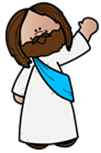 